ELLA HENDERSON RELEASES NEW SINGLE ‘TAKE CARE OF YOU’CO-WRITTEN WITH JULIA MICHAELS AND JUSTIN TRANTERLISTEN HEREWATCH THE ACCOMPANYING OFFICIAL VIDEOBRAND-NEW EP ARRIVING THIS SUMMER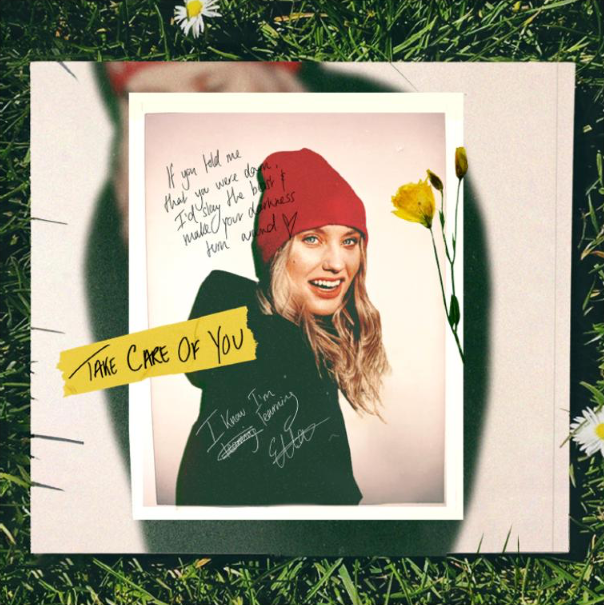 Fresh from her fourth UK Top 10 hit, ‘This Is Real’ with Jax Jones, Ella Henderson continues her comeback with new single, ‘Take Care of You’, released today via Major Toms / Asylum alongside the official video. Watch/listen hereThe first taste of Ella’s brand-new EP, arriving this summer, ‘Take Care of You’ is an instantly memorable pop anthem about loving someone through difficult times. Co-written alongside the hottest songwriting duo in pop, Julia Michaels and Justin Tranter (Selena Gomez, LAUV, Britney Spears), ‘Take Care of You’ also finds Ella reunited with Noel Zancanella (Taylor Swift, Shawn Mendes, Ariana Grande), Grammy Award-winning producer and co-writer of her debut #1 single, ‘Ghost’.The accompanying official video, directed by Rauri Cantelo and shot using iPhone’s and drones, sees Ella on her computer, reminiscing on some of her favorite memories since childhood.Ella says: “When I wrote ‘Take Care of You’ I couldn’t put into words how I was feeling, but alongside two of my favourite writers in the world, Julia and Justin, they helped me turn my thoughts into song. This song is for everyone I love, as well as a message of self-care - a personal reminder to look after myself, both mentally and physically.”2019 saw multi-platinum selling, 2x BRIT Award-nominee, Ella Henderson, make her long-awaited comeback. Having signed to Rudimental’s Major Toms label after touring with the band as a live vocalist, she released her first solo material in four years last September. The aptly titled ‘Glorious’ EP encompassed Ella’s journey of self-acceptance and reflected on deeply personal life events, all while highlighting the renowned vocals which saw her shoot to global stardom at the tender age of 18-years-old.Amassing over 37 million global streams with the EP, Ella rounded off her incredible year with a comeback show at Hoxton Hall, which sold out within two minutes of general sale, and high profile appearances at Capital FM’s Jingle Bell Ball, Top of the Pops Christmas 2019, KISS Haunted House Party and Hits Live, sharing stages with the likes of Stormzy, Harry Styles, Mabel, Lewis Capaldi and label-mate, Anne-Marie.A truly versatile vocalist and songwriter, Ella has racked up a further 100 million+ global streams recently, lending her talents to collaborations with some of the most in-demand producers in the world - Jax Jones (‘This Is Real'), Sigala (‘We Got Love’) and Sam Feldt (‘Hold Me Close’).During isolation, Ella has continued to use her platform to draw attention to causes close to her heart, participating in the Mayor of London's #LondonTogether video, focusing on mental health during the coronavirus lockdown, alongside fellow advocates including Scarlett Curtis, Hussain Manawer and Poppy Jamie. She also took part in a live at-home performance for Billboard to raise money for Direct Relief, as well as appearing as a special guest on Gary Barlow’s Instagram series, The Crooner Sessions, which have seen the Take That frontman duet with stars including Niall Horan, Paloma Faith and James Bay.Connect with Ella:FacebookTwitterInstagramYouTubeFor more information please contact:paige.rosoff@atlanticrecords.com